Học phần/Môn học: ………………………………………………………Mã lớp học phần: ……………..………………Hình thức: Ngoại ngữ….Thời gian làm bài: …… phút (không kể thời gian phát đề)PART 1: 1:<Phần câu hỏi>2:<Phần câu hỏi>3:<Phần câu hỏi>4:<Phần câu hỏi>5:<Phần câu hỏi>PART 2:PART 3:…___________________________________________________________________________	Giảng viên (Ký và ghi họ tên)	Trưởng Khoa/Phòng ….………………………………..				………………………………..Học phần/Môn học: ………………………………………………………Mã lớp học phần: ……………..………………Hình thức: Ngoại ngữ…..	Thời gian làm bài: …… phút (không kể thời gian phát đề)		        Ngày ….   tháng ….   năm 20…	Giảng viên (Ký và ghi họ tên)	Trưởng Khoa/Phòng ….………………………………..				………………………………..TRƯỜNG CAO ĐẲNG BÁN CÔNG CÔNG NGHỆ & QUẢN TRỊ DOANH NGHIỆP  KHOA/PHÒNG …ĐỀ THI KẾT THÚC HỌC PHẦNCAO ĐẲNG CHÍNH QUYHỌC KỲ …, NĂM HỌC 20...-20...Họ và tên sinh viên…………………….Điểm số……………………Cán bộ chấm thi 1………………………Cán bộ coi thi 1…………………….Mã số sinh viên…………………….Điểm chữ…………………….Cán bộ chấm thi 2………………………Cán bộ coi thi 2……………………..A. <Rất ngắn>B. <Rất ngắn>C. <Rất ngắn>D.<Rất ngắn> A.<Phương án trả lời ngắn>B. <Phương án trả lời ngắn> C. <Phương án trả lời ngắn>D. <Phương án trả lời ngắn> A.<Rất ngắn>B. <Rất ngắn>C. <Phương án trả lời ngắn> D. <Phương án trả lời dài> D. <Phương án trả lời dài> D. <Phương án trả lời dài>A.<Phương án trả lời ngắn>B.<Phương án trả lời ngắn>C.<Phương án trả lời dài>C.<Phương án trả lời dài>D.<Phương án trả lời dài>D.<Phương án trả lời dài>A.<Phương án trả lời dài>B.<Phương án trả lời dài>C.<Phương án trả lời dài>D.<Phương án trả lời dài>TRƯỜNG CAO ĐẲNG BÁN CÔNG CÔNG NGHỆ & QUẢN TRỊ DOANH NGHIỆP  KHOA/BỘ MÔN …ĐÁP ÁN VÀ THANG ĐIỂMCAO ĐẲNG CHÍNH QUYHỌC KỲ …, NĂM HỌC 20...-20...CâuĐáp ánĐiểmCâuĐáp ánĐiểm12345678910…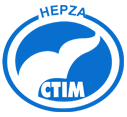 